MINISTERIO DE JUSTICIA Y SEGURIDAD PÚBLICA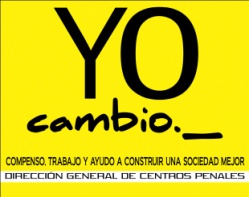 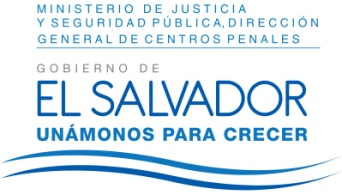 DIRECCIÓN GENERAL DE CENTROS PENALESUNIDAD DE ACCESO A LA INFORMACIÓN PÚBLICA7ª Avenida Norte y Pasaje N° 3 Urbanización Santa Adela Casa N° 1 Sn. Salv.Tel. 2527-8700Vista la solicitud del señor XXXXXXXXXXXXXXX, con Documento Único de Identidad número XXXXXXXXXXXXXXXXXX, quien solicita:Título XVI  Delitos relativos a la Administración PúblicaCapítulo II De La Corrupción.Art. 331 CP.  Cohecho impropioArt. 332 CP. MalversaciónArt. 333 CP. Enriquecimiento  ilícitoArt. 334 CP.  Infidelidad en la custodia de registros y documentos públicosCapítulo III  De los delitos cometidos por particulares.Art. 335 CP. Cohecho activoArt. 335-A CP. Soborno transnacionalArt. 336 CP. Tráfico de influenciasArt. 337 CP. ResistenciaArt. 338 CP. Desobediencia de particularesArt. 338-A CP. Desobediencia en caso de violencia intrafamiliarArt. 338-B CP. Tráficos de objetos prohibidos en centros penitenciarios de detención o reeducativos.Art. 339 CP. Desacato.Art. 339-A CP. Información falsa para el programa de Protección de Víctimas y Testigos.Con el fin de dar cumplimiento a lo solicitado, conforme a los Arts. 1, 2, 3 Lit. a, b, j. Art. 4 Lit. a, b, c, d, e, f, g.  y Artículos 65, 69, 71 y 72 de la Ley de Acceso a la Información Pública, la suscrita RESUELVE: Conceder el acceso a la información solicitada, recibida en esta Unidad por la Unidad Administrativa correspondiente, en tal sentido se hace de conocimiento que se buscó en el Sistema de Información Penitenciaria y se obtuvo el resultado conforme a cuadros anexos.No omito manifestar que los datos proporcionados en cuanto a privados de libertad son cambiantes constantemente según resoluciones judiciales que los diferentes Juzgados y Tribunales del país nos notifican a fin de ejecutar en estricto cumplimiento.Queda expedito el derecho de la persona solicitante de proceder conforme a lo establecido en el art. 82 de la Ley de Acceso a la Información Pública.San Salvador, a las once horas con veinte minutos del día ocho de febrero de dos mil dieciséis.Licda. Marlene Janeth Cardona AndradeOficial de InformaciónMJCA/dr								             Ref. Solicitud UAIP/OIR/028/2016